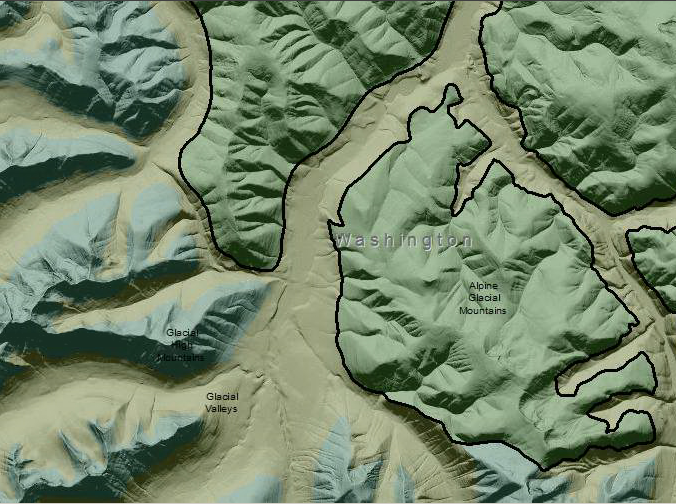 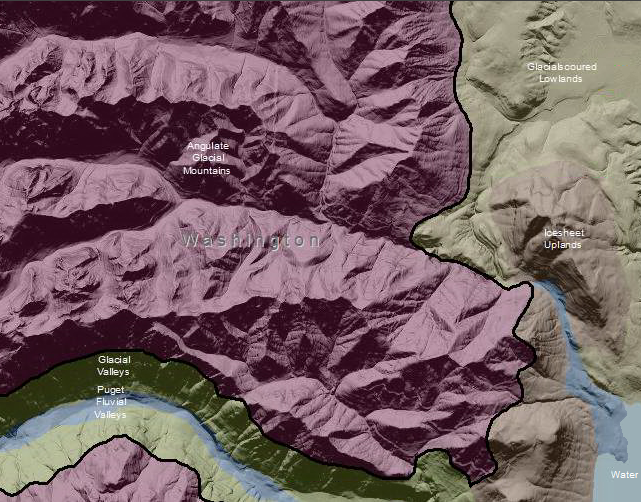 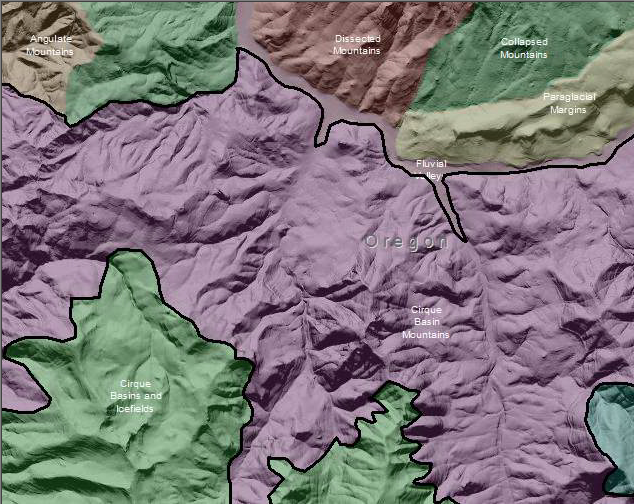 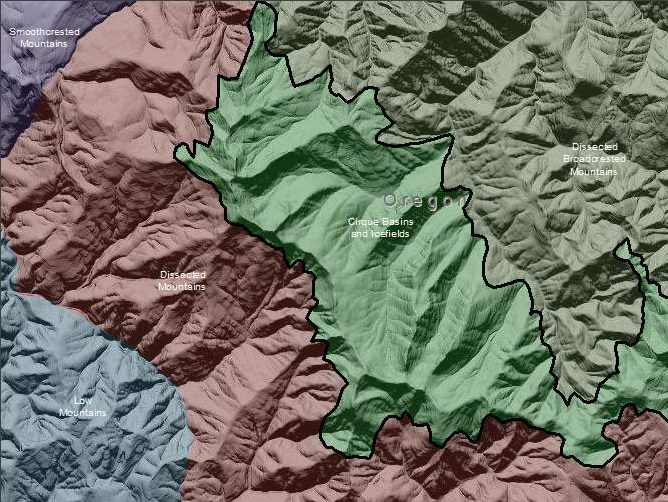 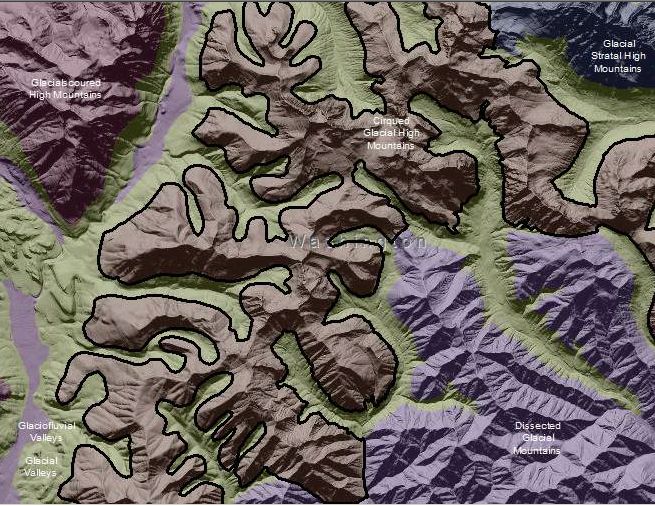 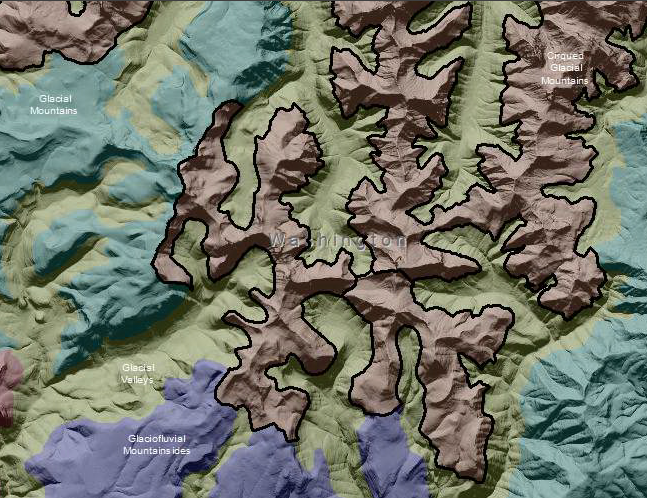 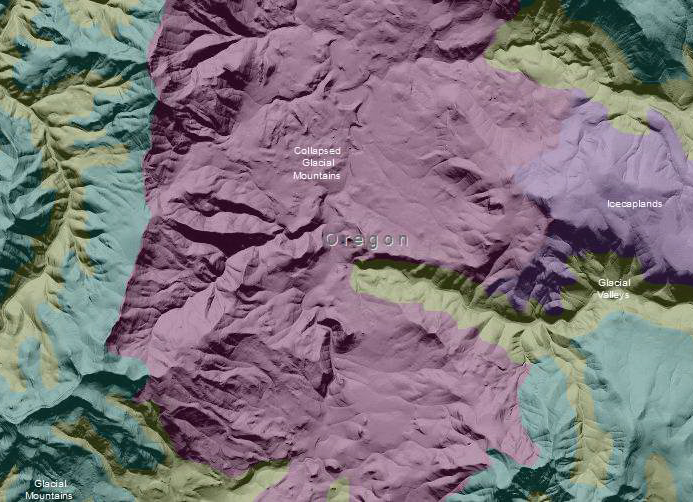 /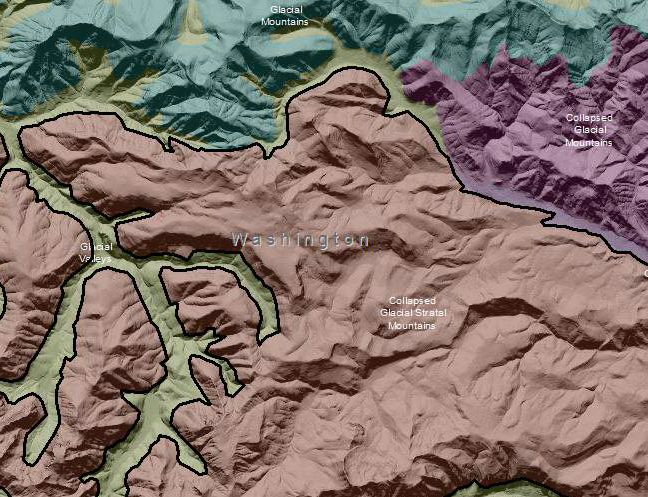 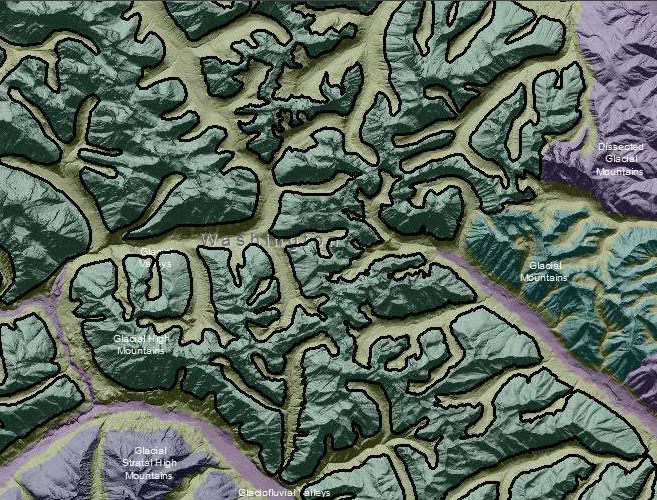 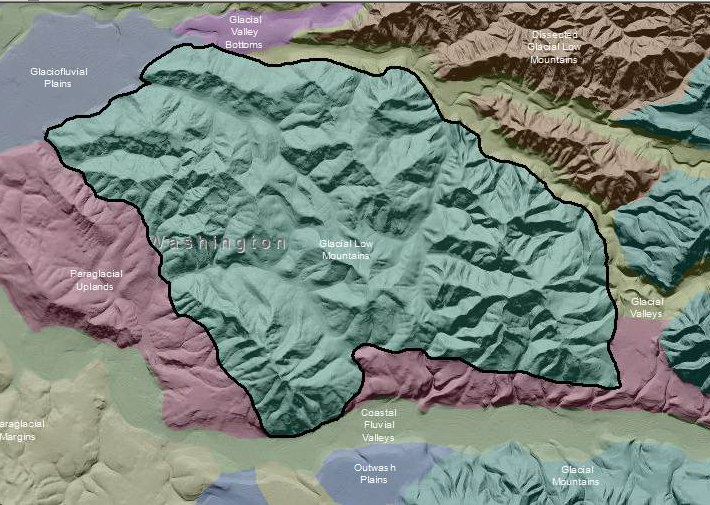 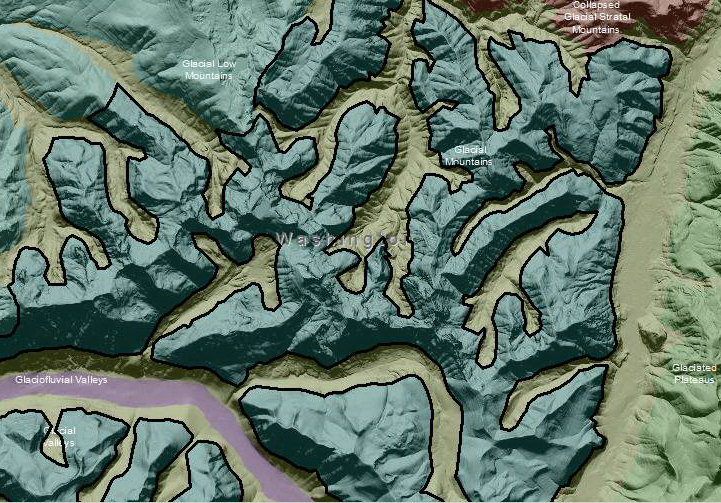 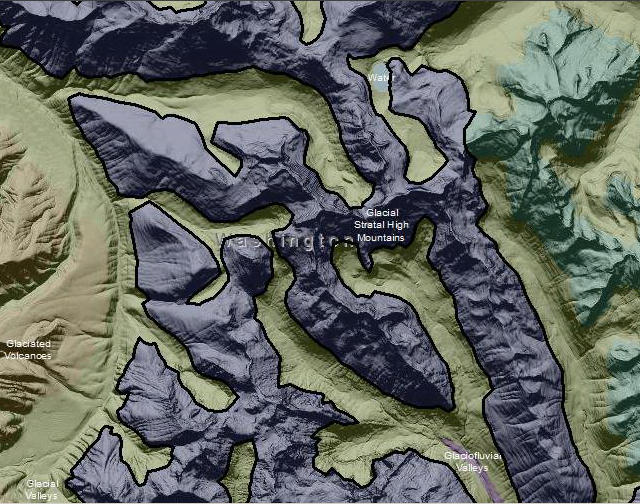 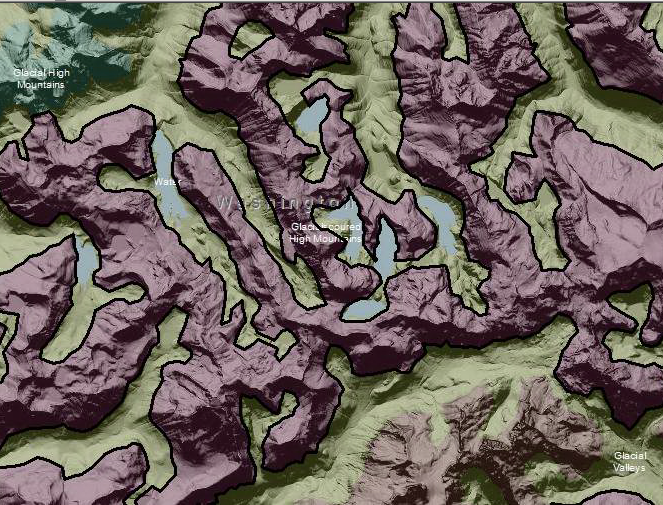 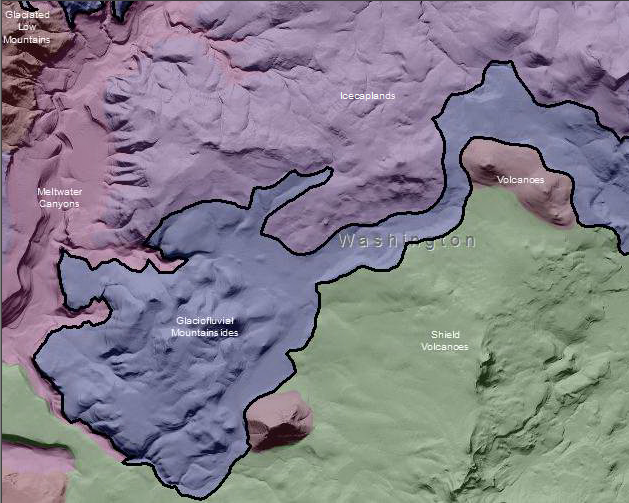 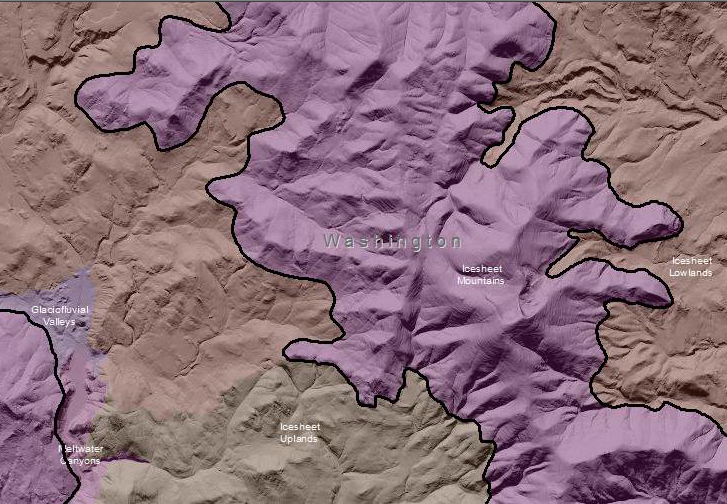 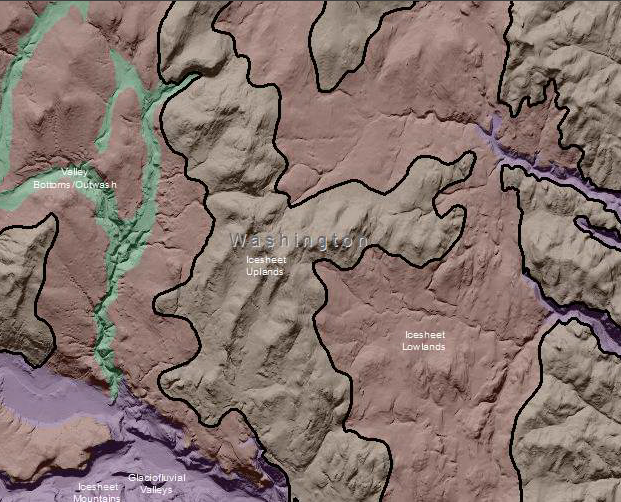 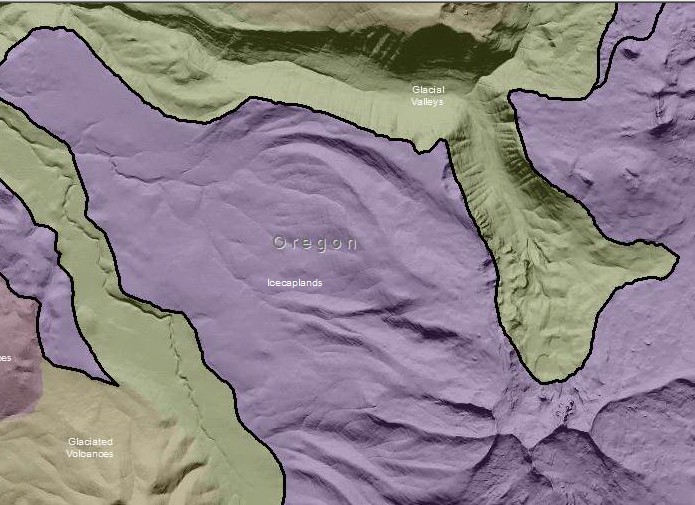 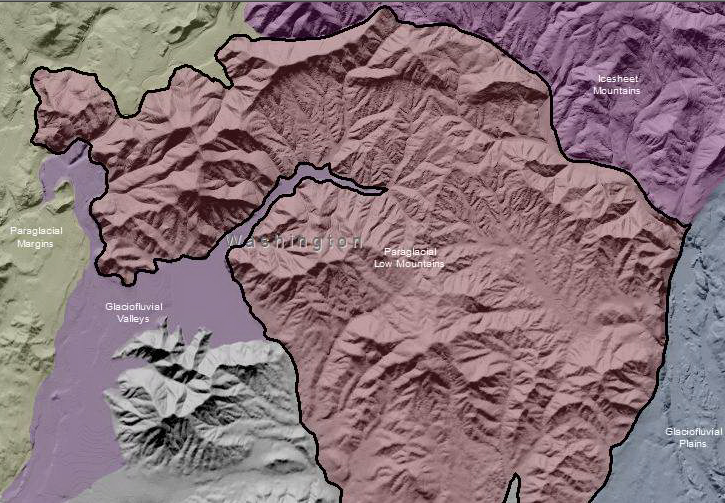 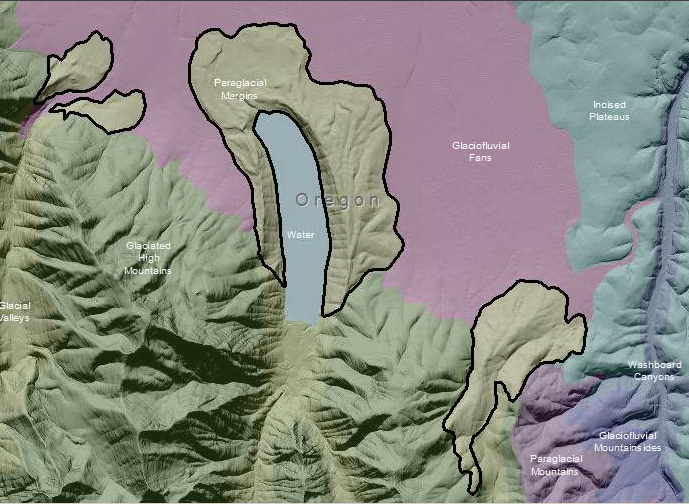 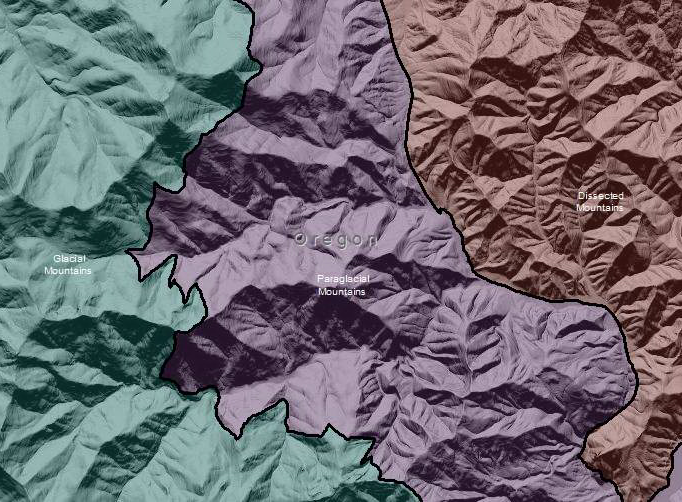 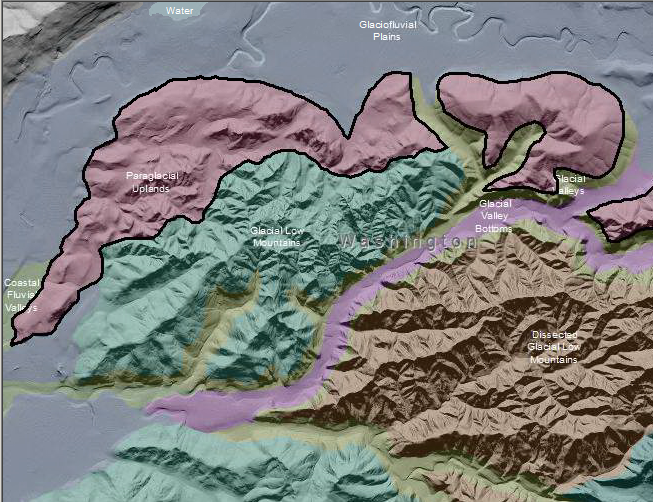 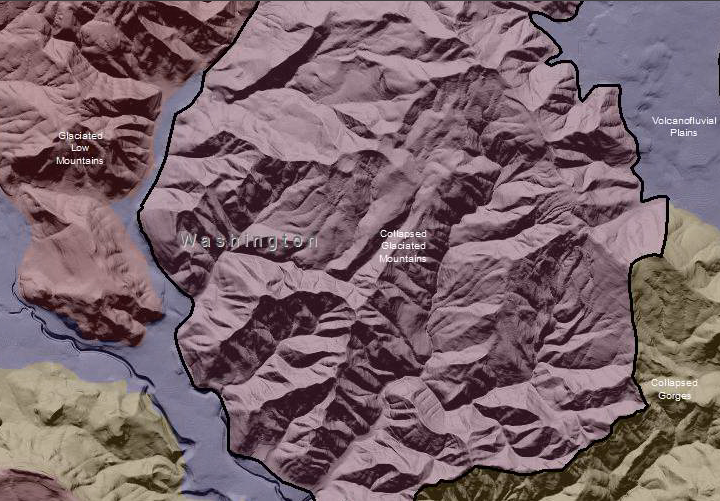 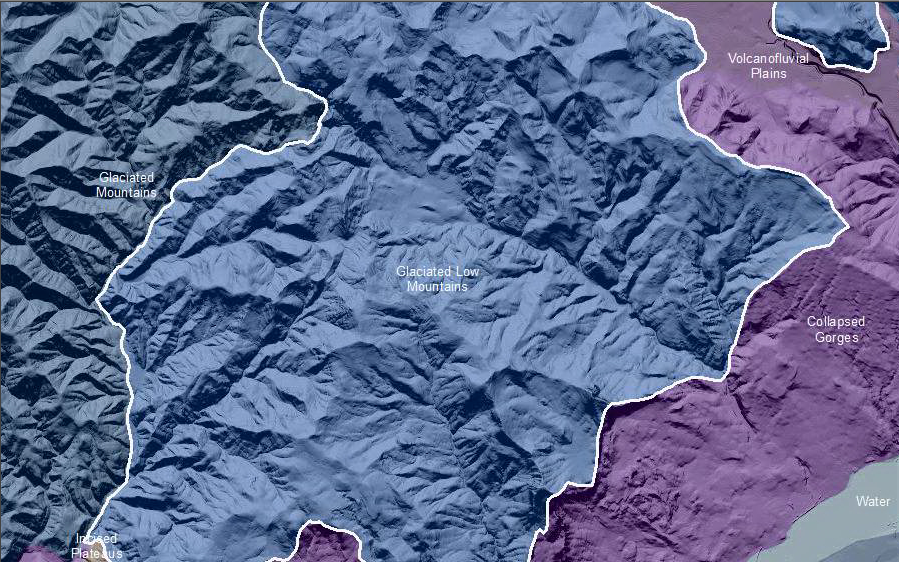 